科倍隆参展K 2019科倍隆全新切粒刀架荣获2019 INOVYN大奖2019年10月17日，杜塞尔多夫讯：昨日，科倍隆为降低PVC粒子粉末而创新设计的切粒机切刀架荣获了2019 INOVYN大奖。INOVYN大奖旨在奖励那些致力于促进PVC成为多面、经济、安全、造福社会的材料而开发的创新项目和产品。作为科倍隆偏心切粒系统（ERG）的核心部件，新型切刀架可以在生产电缆料时大幅度降低PVC粒子中的粉末。该刀架（专利申请中）在ERG的模板上直接旋转并与切粒机的切刀优化适配，特别适合用于温度敏感和剪切敏感材料的切粒。相较之前已有的机型，它大大提高了产品粒子的品质和后续的加工性能。为了实现这个改进，科倍隆专门使用了一种特殊的金属合金并设计生产了新的刀架和切刀。得益于这些技术优化，切刀在运行时可以同模板保持良好的接触。这种高质量的切粒效果，为减少粒子中粉末，达到理想产品状态打下了坚实的基础。粉末占比降到检测极限一般情况下，这种粉末的出现主要取决于PVC的配方以及获取特定粒子长度所需要的切刀转速。实践中，通过调整刀架可以减少粉末的数量，但不能完全避免。在对产品粒子进行气力输送时，这些粉尘会同粒子分离，聚集成为输送管道和冷却器中的废料残留物。在下一次更换产品时，需要花费大量的时间和精力去清除这些残留物。与之相比，科倍隆全新的刀架和切刀组合在大量的模拟和尝试过程中做了机械的耐热优化，从而在所有检测的产量和切粒速度范围里，可以实现将粉尘的占比降到检测极限。全新ERG刀架在客户的试用中证明了它的价值和效果。资深、可靠的配混和切粒技术科倍隆专门为配套它的Kombiplast KP双阶加工系统开发了ERG偏心切粒机。ZSK双螺杆挤出机和ES-A单螺杆挤出机的组合可以在将剪切敏感物料压入ERG模板时确保对其进行温和建压。对硬质和软质的PVC配方以及HFFR配方或弹性体电缆料进行温和且经济的加工和切粒。科倍隆在设计和生产加工温度敏感和剪切敏感物料的整套工厂方面有着数十年的经验，包括从物料处理和喂料、干混生产、配混和粒子冷却到存储和填充。Coperion is the international market and technology leader in compounding and extrusion systems, feeding and weighing technology, bulk materials handling systems and services. Coperion designs, develops, manufactures and maintains systems, machines and components for the plastics, chemicals, pharmaceutical, food and minerals industries. Within its four divisions – Compounding & Extrusion, Equipment & Systems, Materials Handling and Service – Coperion has 2,500 employees and nearly 30 sales and service companies worldwide. Coperion K-Tron is part of the Equipment & Systems division of Coperion. For more information visit www.coperion.com or email info@coperion.com.
You can find and download this press release in German, English and Chinese as well as print-ready color images at https://www.coperion.com/en/news-media/newsroom/   .科倍隆的Maria Hölzel, Tatiana Vlasova 和Jürgen Schweikle在德国埃森市2019 INOVYN大奖的颁奖典礼上领奖。图片：科倍隆，斯图加特科倍隆Kombiplast KP双阶加工系统，装有ERG偏心切粒机和新的刀架（专利申请中），用于生产增强品质的PVC粒子。图片：科倍隆，斯图加特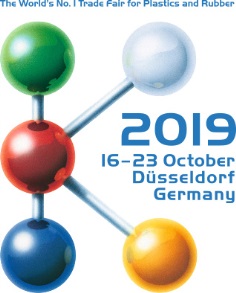 ContactKathrin FleuchausMarketing CommunicationsCoperion GmbHTheodorstraße 1070469 Stuttgart/GermanyTelefon +49 (0)711 897 25 07Telefax +49 (0)711 897 39 74kathrin.fleuchaus@coperion.comwww.coperion.com